Tabellarischer Sozialbericht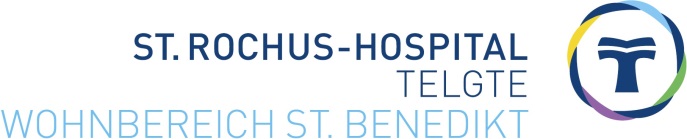 erstellt durch/Erstelldatum:      Sozialbericht für:Sozialbericht für:Sozialbericht für:Sozialbericht für:Name:Anschrift:Geb.-Datum:Geb.-Ort:Biografische Anamnese:SozialdatenStaatsangehörigkeit:                  Familienstand:            Religion:      Besteht gesetzl. Betreuung?  ja	Name, Adresse, Aufgabenkreis d. Betreuers:      Schulbildung:      Berufsausbildung:      Hobbys, Interessen:      Sonstiges:      Wichtige persönliche Kontakte:      Kurze Sozialanamnese und Erläuterung der aktuellen Lebenssituation:Diagnose und Krankheitsanamnese:Erstmalig erkrankt:      Krankenhausaufenthalte:      Aktuelle Lebenssituation:Jetzige Wohnsituation:      Familiäre Situation:      Berufliche Situation:      Freizeit:      Hilfebedarf / Förderziele:Individuelle Basisversorgung:      Alltägliche Lebensführung:      Gestaltung sozialer Beziehungen:      Freizeitgestaltung:      Kommunikation:      Psychische Hilfen:      Medizinische Hilfen:      Schule/Ausbildung/Beschäftigung:      